Publicado en México  el 28/11/2019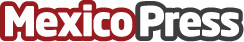 Mustela, lanza al mercado las nuevas Toallitas Limpiadoras con Aceite de Oliva - Diseñadas para cualquier tipo de piel, especialmente para ser usadas desde el nacimiento, incluso en caso de irritaciones y enrojecimiento.
- Fórmula con 99% de ingredientes de origen natural.
- Recomendadas por Colegio Mexicano de Dermatología PediátricaDatos de contacto:ROSA MARIA CATALAN REYES5512867016 Nota de prensa publicada en: https://www.mexicopress.com.mx/mustela-lanza-al-mercado-las-nuevas-toallitas_1 Categorías: Nacional Industria Farmacéutica Infantil Ocio para niños http://www.mexicopress.com.mx